角０封筒（片面・両面１～４c）382×287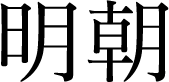 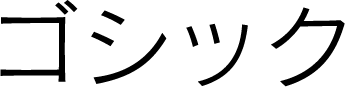 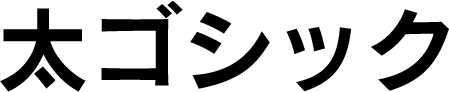 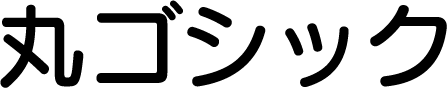 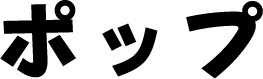 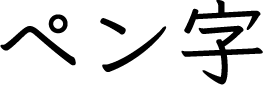 ○オモテ面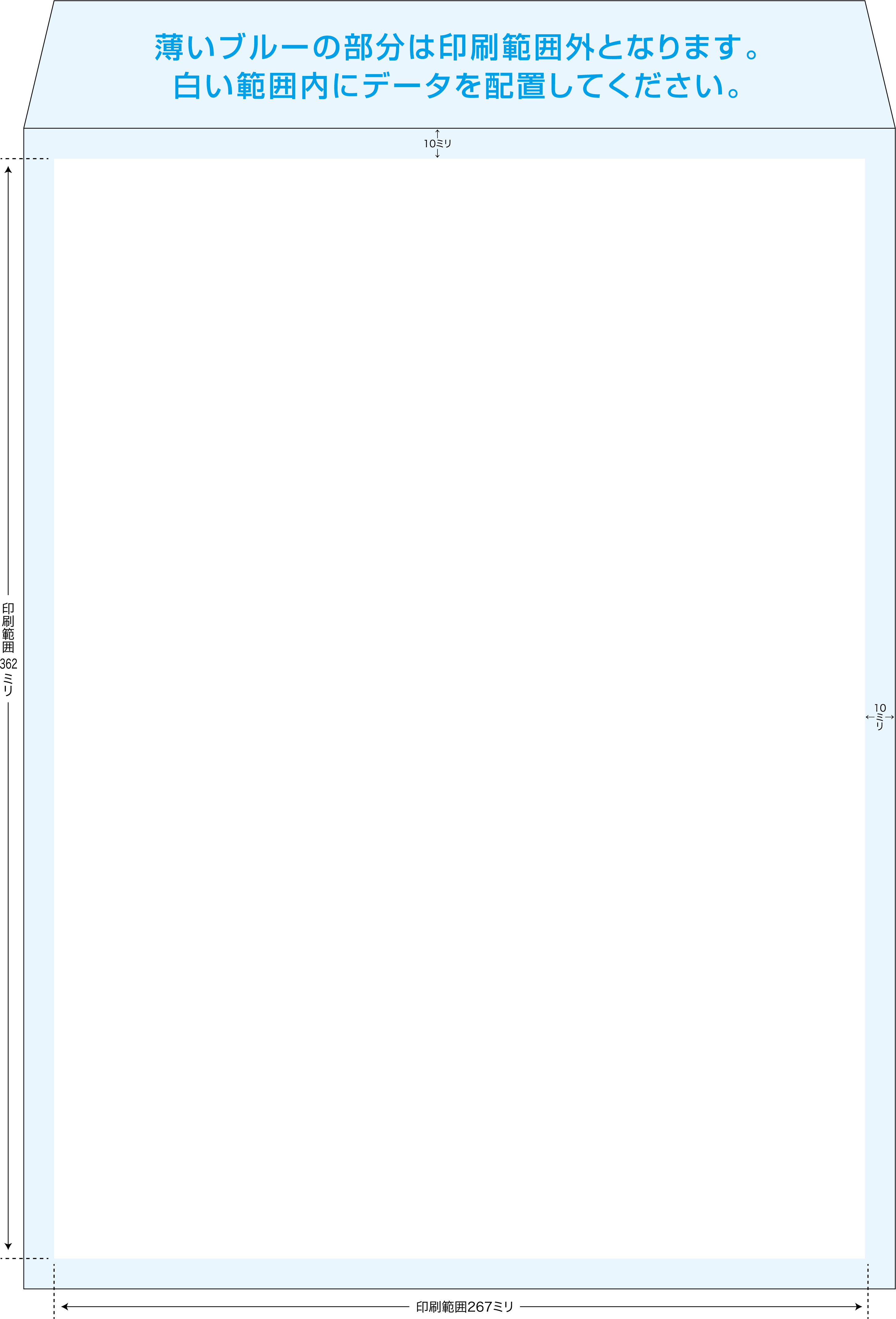 ○ウラ面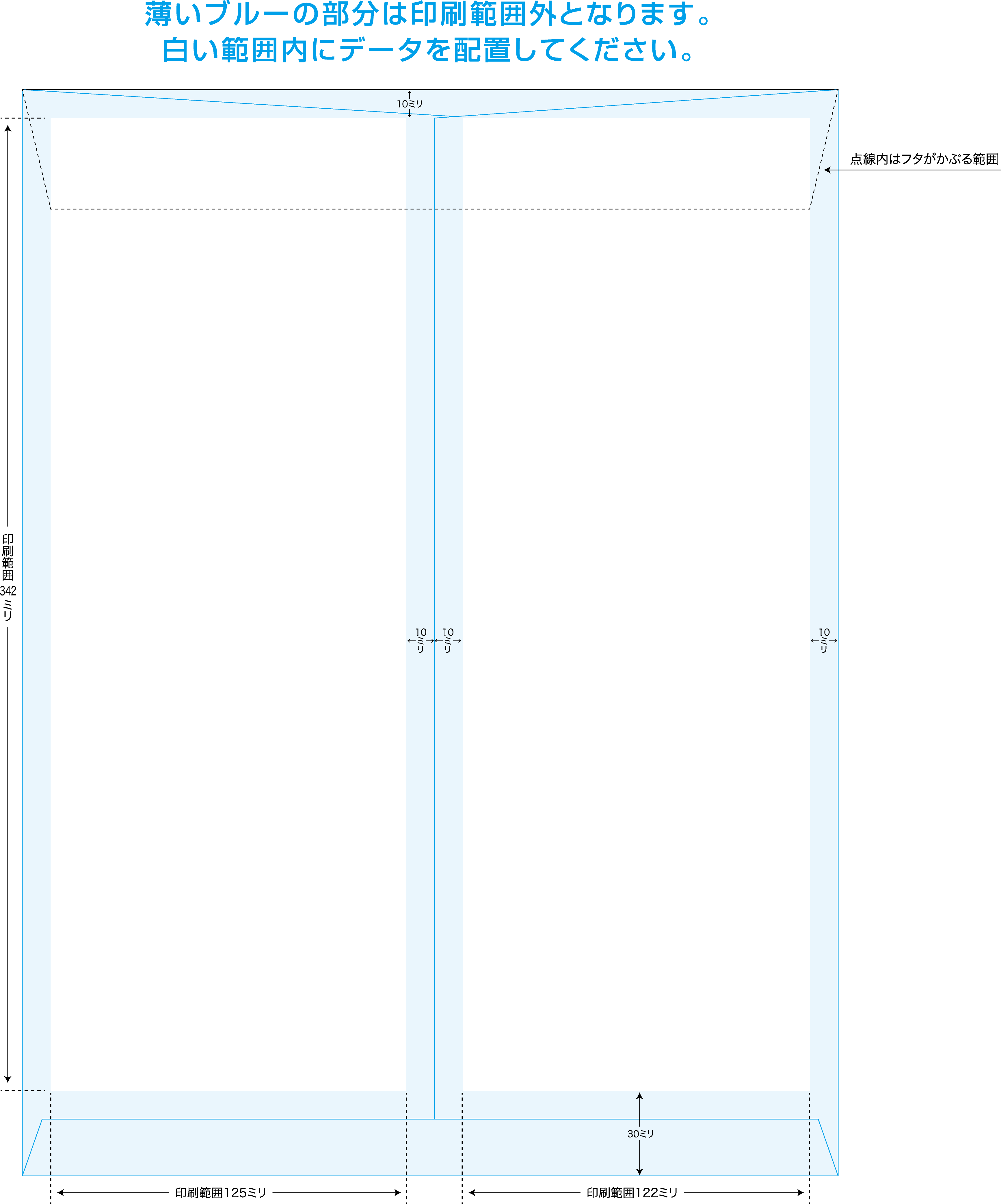 